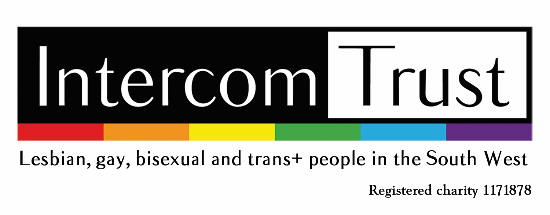 Part-time LGBT+ PractitionerEXETER BASEDApplication FormConfidentialPlease complete in clearly written or typed black ink. Continue on a separate sheet where necessary.Intercom strives to make the recruitment process as welcoming, positive and unoppressive as possible. We will do all we can to facilitate and support applicants. At each stage, candidates will be asked about any particular access needs or preferences they may have.If you have any questions about the recruitment process, or accessibility, or if you need this form in a different format, or in hard copy, please contact Paul Dawson, our Office Manager, at Intercom on 01392 201015 or e-mail office@intercomtrust.org.uk.The recruitment process The closing date for this application is NOON on Monday 3rd April. We expect to invite shortlisted candidates for interview at our Exeter office on Monday 17th / Tuesday 18th April 2023. We are aiming for a May start date (dependent on availability)Please return completed forms by e-mail to office@intercomtrust.org.uk, or by post to Recruitment (HSA), Intercom Trust, Zone 5 Wrentham Business Centre, Prospect Park, Exeter, EX4 6NA, making sure they arrive before the closing-date. Sifting and shortlisting of applicants will be done on the basis of Section Two of this application form.  Applications will be anonymised and compared with the person specification. If selected for interview, we will also ask you to make a short presentation (5 mins) on the day in which we would like you to address the question:Why I want to work with LGBT+ clients and for the Intercom TrustSECTION 1Your detailsFirst Name(s):  Last Name:	Title (e.g. Ms, Mr, Mx, Dr): Preferred Pronouns): Address: Postcode: Phone-numbers 	(evenings): 			(daytime): 			(mobile): E-mail:		 ReferencesPlease give details of two named referees. These should not include a relative or former or current partner.Current / most recent employerName: Address: Telephone: How long have they known you? Second refereeName:  Address: Telephone: Relationship: DECLARATIONI declare that the information given in this application is, to the best of my knowledge, complete and correct. I understand that if, after appointment, any information is found to be inaccurate this may lead to dismissal without notice. I understand that all payments will be made by direct credit transfer to a Bank/Building Society Account. If appointed, I will give details of my account on a Bank Credit Details slip.Signed:	________________________________________________		Date:    	__________________________________(Note: Applicants who complete this form electronically and are invited for interview will be asked to sign this page before the interview.)SECTION 2Employment HistoryName and address of current / most recent employer: Job / Title:  Dates:	From:		 		To: 		 Major duties / responsibilities:Salary: Other benefits: Reason for seeking new position / leaving: Name and address of previous employer: Job / Title: Dates:	From:		 		To: 		 Major duties / responsibilities:Salary: Other benefits: Reason for seeking new position / leaving:Previous Employment HistoryPlease give details and an explanation of any gaps in your employment history:Volunteering History if anyEducation & Training: Secondary school / college / universityOther relevant training or work-related skills:Are you undertaking any course of study at present? If so, give details:Professional membership		Current level of IT skills	Word 2007 onwards:					Excel 2007 onwards:					Outlook 2007 onwards:			Social Media:								Video Conferencing software:	Comments:  Do you have access to a vehicle for use at work?   SECTION 3In your own words...Please tell us why you would like to work at Intercom Trust.Please tell us what difficulties you think LGBT+ individuals and families in the Southwest might struggle with. (you may make reference to professional and personal experience if you wish)Please give us an overview of your experience and your skills working with clients who have a variety of complex needs. Bearing in mind the standards in the Person Specification for this post, please tell us which areas you feel particularly strong in and which you would identify for further development. Employers Name & AddressJob TitleFinal SalaryReason for LeavingAgency’s Name & AddressVolunteer WorkLength of service (roughly)Reason for LeavingName & Address of InstitutionCourses / SubjectsFull or part-timeName of professional bodyGrade of membership & whether by examination